Приложение № 3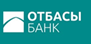 к Правилам предоставления электронных банковских услуг юридическим лицам (их филиалам и представительствам), индивидуальным предпринимателям, частным нотариусам, частным судебным исполнителям, адвокатам, профессиональным медиаторам посредством системы "ЖССБ-ONLINE" в АО "Отбасы банк"(изменен в редакции согласно решению Правления от 17.03.2021 г., протокол № 40)(изменен в редакции согласно решению Правления от 10.10.2023 г., протокол №159)ЗАЯВЛЕНИЕ НА БЛОКИРОВКУ ДОСТУПА К СИСТЕМЕ "ЖССБ-ONLINE"(Выбрать необходимое путем проставления галочки и заполнения полей)Настоящим Клиент подтверждает:Сведения, содержащиеся в данном заявлении, являются достоверными на дату его подписания."_____" ____________202__г.М.П. (при наличии)        Отметки БанкаНаименование КлиентаБИНЮридический адресРуководитель организации/уполномоченное лицодолжность, ФИО  действующий на основаниинаименование документа – Устав, доверенность, иной соответствующий документПрошу заблокировать доступ к системе "ЖССБ-ONLINE"Причина блокировки доступаПрошу заблокировать доступ к системе "ЖССБ-ONLINE" нижеуказанному пользователюФамилияИмяОтчествоИИНДолжность Причина блокировки доступаКлиент:____________________________________________________________________________________________________Должность, Ф.И.О. руководителя/уполномоченного лицадействующего на основании ___________________________________________________________________________                                                                наименование документа – Устав, доверенность, иной соответствующий документЗаявление принял (а) и проверил (а) (в том числе сверил(а) подписи и печать Клиента с карточкой с образцами подписей (при наличии у Клиента печати)"_____" ________202__г.________________________________________________________________________________________________________________________________________________________Должность, Ф.И.О. работника Банка _______________________подпись